7	to consider possible changes, and other options, in response to Resolution 86 (Rev. Marrakesh, 2002) of the Plenipotentiary Conference, an advance publication, coordination, notification and recording procedures for frequency assignments pertaining to satellite networks, in accordance with Resolution 86 (Rev.WRC-07), in order to facilitate rational, efficient and economical use of radio frequencies and any associated orbits, including the geostationary-satellite orbit;7(G)	Issue G - Updating the reference situation for Regions 1 and 3 networks under RR Appendices 30 and 30A when provisionally recorded assignments are converted into definitive recorded assignmentsIntroductionThe issue of updating the reference situation for Regions 1 and 3 networks under RR Appendices 30 and 30A when provisionally recorded assignments are converted into definitive assignments was first raised during the CPM15-2 meeting and has been studied since WRC-15 within CEPT and ITU-R. § 4.1.18bis prescribes that when entering assignments of a network provisionally into the List, the reference situation of interfered-with networks with which coordination is not completed is not updated. However, RR Appendices 30 and 30A currently do not state whether or not the Bureau should update the reference situation of the network with which there is still outstanding disagreement if the provisionally recorded assignments are changed to definitively recorded, and the Bureau has never been faced with such a situation.To avoid administrations receiving a reduced protection due to a network to which they have not given their agreement, this method prescribes that when a network has entered into the List using § 4.1.18, and when the recording of the associated assignment transitions from provisional to definitive while there is still disagreement, the reference situation of the interfered-with network should be updated in consultation with, and only with the agreement of, the affected administration. To this effect, this method proposes to modify § 4.1.18bis of RR Appendices 30 and 30A, and is in line with Method G1 included in the CPM Report.ProposalsAPPENDIX 30 (REV.WRC-15)*Provisions for all services and associated Plans and List1 for
the broadcasting-satellite service in the frequency bands
11.7-12.2 GHz (in Region 3), 11.7-12.5 GHz (in Region 1)
         and 12.2-12.7 GHz (in Region 2)    (WRC-03)ARTICLE  4     (Rev.WRC-15)Procedures for modifications to the Region 2 Plan or 
for additional uses in Regions 1 and 334.1	Provisions applicable to Regions 1 and 3MOD	EUR/16A19A7/1#500994.1.18bis	When requesting the application of § 4.1.18, the notifying administration shall undertake to meet the requirements of § 4.1.20 and provide to the administration in respect of which § 4.1.18 is applied, with a copy to the Bureau, a description of the steps by which it undertakes to meet these requirements. Once an assignment is entered in the List provisionally under the provisions of § 4.1.18, the calculation of the equivalent protection margin (EPM)9 of an assignment in the Regions 1 and 3 List or for which the procedure of Article 4 has been initiated and which was the basis for the disagreement shall not take into account the interference produced by the assignment for which the provisions of § 4.1.18 have been applied.     (WRC-)Reasons:	To avoid administrations receiving a reduced protection due to a network to which they have not given their agreement, § 4.1.18bis of RR Appendix 30 should be modified.APPENDIX 30A (REV.WRC-15)*Provisions and associated Plans and List1 for feeder links for the broadcasting-satellite service (11.7-12.5 GHz in Region 1, 12.2-12.7 GHz
in Region 2 and 11.7-12.2 GHz in Region 3) in the frequency bands
14.5-14.8 GHz2 and 17.3-18.1 GHz in Regions 1 and 3,
and 17.3-17.8 GHz in Region 2     (WRC-03)ARTICLE 4     (Rev.WRC-15)Procedures for modifications to the Region 2 feeder-link Plan 
or for additional uses in Regions 1 and 34.1	Provisions applicable to Regions 1 and 3MOD	EUR/16A19A7/2#501014.1.18bis	When requesting the application of § 4.1.18, the notifying administration shall undertake to meet the requirements of § 4.1.20 and provide to the administration in respect of which § 4.1.18 is applied, with a copy to the Bureau, a description of the steps by which it undertakes to meet these requirements. Once an assignment is entered in the feeder-link List provisionally under the provisions of § 4.1.18, the calculation of the equivalent protection margin (EPM)11 of an assignment in the Regions 1 and 3 feeder-link List or for which the procedure of Article 4 has been initiated and which was the basis for the disagreement shall not take into account interference produced by the assignment for which the provisions of § 4.1.18 have been applied.     (WRC-)Reasons:	To avoid administrations receiving a reduced protection due to a network to which they have not given their agreement, § 4.1.18bis of RR Appendix 30A should be modified.______________World Radiocommunication Conference (WRC-19)
Sharm el-Sheikh, Egypt, 28 October – 22 November 2019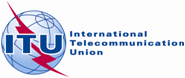 PLENARY MEETINGAddendum 7 to
Document 16(Add.19)-E7 October 2019Original: EnglishEuropean Common ProposalsEuropean Common ProposalsProposals for the work of the conferenceProposals for the work of the conferenceAgenda item 7(G)Agenda item 7(G)